  7АРАР		    	                                                   ПОСТАНОВЛЕНИЕ             «28» июнь  2019 й.                       № 52                        « 28» июня 2019 г.Об утверждении проекта целевой  муниципальной программы  в  области энергосбережения и повышения   энергетической   эффективности в сельском поселении Денискинский сельсовет муниципального района Федоровский район Республики Башкортостан на 2020 – 2024 годыВ соответствии с Федеральным Законом Российской Федерации от 23.11.2009 года №261-ФЗ «Об энергосбережении и повышении энергетической эффективности и о внесении изменений в отдельные законодательные акты Российской Федерации», Распоряжением Правительства РФ от 01.12.2009 года № 1830-р «Об утверждении плана мероприятий по энергосбережению и повышению энергетической эффективности в РФ, Постановлением Правительства РФ от 31.12.2009 года № 1225 « О требованиях к региональным и муниципальным программам в области энергосбережения и  повышения энергетической эффективности» и, в целях снижения расходов бюджета поселенияПОСТАНОВЛЯЕТ: Утвердить проект целевой программы «Энергосбережение и повышение энергетической эффективности в сельском поселении Денискинский сельсовет муниципального района Федоровский район Республики Башкортостан на 2020-2024 годы», (далее «Программа») согласно приложениюУстановить, что в ходе реализации муниципальной программы «Энергосбережение и повышение энергетической эффективности в сельском поселении Денискинский сельсовет муниципального района Федоровский район Республики Башкортостан на 2020-2024 годы» подлежат ежегодной корректировке мероприятия и объемы их финансирования с учетом возможностей средств бюджета поселения.Опубликовать проект  муниципальной программы на стенде в здании сельского поселения, на сайте Администрации сельского поселения Денискинский сельсовет.Постановление вступает в силу после его официального опубликования.     Контроль за исполнением настоящего постановления оставляю за собой.Глава сельского поселения				Р.С.ГаффаровУтвержденпостановлением АСП Денискинский сельсовет МР Федоровский район РБот 24.06.2019 г. № 52ПРОЕКТЦЕЛЕВАЯ ПРОГРАММА«Энергосбережение и повышение энергетической эффективности в сельском поселении Денискинский сельсовет муниципального района Федоровский район Республики Башкортостан на 2020-2024 годы»Паспорт долгосрочной целевой программы1. Пояснительная запискаВ состав сельского поселения входят пять населенных пунктов: села Денискино, Новоселка, Кирюшкино, деревни Веселовка, Новомихайловка. Число проживающих в поселении составляет: 1665 человек. Единственным источником обеспечения объектов поселения электрической  энергией является ООО ЭСКБ. СТОИМОСТЬ ТАРИФОВ НА ЭЛЕКТРИЧЕСКУЮ 
ЭНЕРГИЮ  РУБ/ КВТЧСТОИМОСТЬ ТАРИФОВ НА ГАЗОСНАБЖЕНИЕ  РУБ/ КУБ. МВ условиях обозначенных темпов роста цен на газ, электроэнергию и другие виды топлива стоимость тепловой энергии, производимой энергоснабжающими организациями, в период до 2024 года может расти с темпами не менее 7-10 процентов в год. Близкие значения дает прогноз темпов роста стоимости услуг по водоснабжению.ПОТРЕБЛЕНИЕ ЭНЕРГИИ В условиях роста стоимости энергоресурсов, дефицита бюджета поселения, экономического кризиса, крайне важным становится обеспечение эффективного использования энергоресурсов в зданиях, расположенных на территории сельского поселения.На территории сельского поселения Денискинский сельсовет муниципального района Федоровский район не проводились энергетические обследования (энергоаудит) отдельных зданий (учреждений). Основными недостатками являются:потери теплого воздуха через оконные проемы, систему вентиляции, неплотности перекрытий, стен, трубопроводов и запорной арматуры;недостаточный контроль соответствующих служб (ответственных за эксплуатацию здания, энергоснабжающей организации) за соблюдением необходимых параметров работы систем;отсутствие автоматизированного отпуска тепловой энергии в тепловых узлах отопления.Главными недостатками являются потери тепловой энергии в тепловых сетях и зданиях, увеличение расходов на теплоснабжение.В некоторых зданиях (в основном в частном жилом секторе), расположенных на территории сельского поселения,  остается устаревшая система освещения  жилых и нежилых помещений, что приводит к большому расходу электроэнергии.В числе основных причин, по которым энергоснабжение зданий, расположенных на территории сельского  поселения,  выходит на первый план является необходимость:снижения расходов бюджета поселения, граждан на оплату коммунальных услуг по отоплению, электроснабжению, газоснабжению;улучшения микроклимата в зданиях;уменьшения роста затрат на коммунальные услуги в зданиях и учреждениях, расположенных на территории сельского  поселения Денискинский сельсовет,  при неизбежном росте тарифов.Содержание проблемы и обоснование необходимости 
ее решения программным методомКак показывает опыт, при проведении организациями, управляющими жилищным фондом, мероприятий по переходу на расчеты с жителями за фактическое водопотребление исходя из показаний приборов учета холодной воды, население платит меньше, чем при расчетах по утвержденным нормативным ставкам.Имеет место необоснованное отнесение затрат по потерям воды в сетях водоснабжения сверх установленных нормативных потерь на организации, управляющие жилищным фондом. Цели и задачи ПрограммыГлавная цель Программы – снижение расходов бюджета поселения, граждан, организаций на энергоснабжение зданий за счет рационального использования всех энергетических ресурсов и повышение эффективности их использования.Для осуществления поставленной цели необходимо решение следующих задач:уменьшение потребления энергии и связанных с этим затрат в среднем на 5-10 % (2013-2017 годы);совершенствование системы учета потребляемых энергетических ресурсов муниципальными учреждениями;внедрение энергоэффективных устройств (оборудования, технологий) в зданиях, расположенных на территории сельского  поселения Денискинский сельсовет;повышение уровня компетентности работников муниципальных учреждений в вопросах эффективного использования энергетических ресурсов.Сроки реализации ПрограммыРеализация мероприятий долгосрочной Программы предусмотрена в период с 2020  по 2024 годы.На данном этапе предусматриваются: организация постоянного энергомониторинга зданий; создание базы данных по всем зданиям, расположенным на территории сельского  поселения, в части ресурсопотребления;Система программных мероприятий.       Система мероприятий по реализации Программы, в соответствии со статьей 14 Федерального закона от 23.11.2009 N 261-ФЗ "Об энергосбережении и о повышении энергетической эффективности и о внесении изменений в отдельные законодательные акты Российской Федерации", ориентирована на внедрение энергосберегающих мероприятий во всех сферах жизнедеятельности  поселения:- в учреждениях и организациях бюджетной сферы  сельского поселения;- в  жилых домах частного сектора;- в системах наружного освещения.В качестве исполнителей Программы выступают:- Администрация сельского поселения Денискинский сельсовет;   Программа включает реализацию следующих мероприятий:3.1. Мероприятия по энергосбережению в учреждениях и организациях бюджетной сферы  сельского поселения  Денискинский сельсовет В соответствии с требованиями Закона N 261-ФЗ начиная с 1 января 2010 года бюджетные учреждения обязаны обеспечить снижение в сопоставимых условиях объема потребленных ими воды, природного газа, тепловой энергии, электрической энергии в течение 5 лет не менее чем на 15% от объема фактически потребленного ими в . каждого из указанных ресурсов с ежегодным снижением такого объема не менее чем на 3%.Поэтому одним из приоритетных направлений в области энергосбережения и повышения энергетической эффективности в сельском поселении является проведение мероприятий, обеспечивающих снижение энергопотребления.Основными мероприятиями по реализации данного направления являются:- проведение энергетических обследований зданий;- разработка пообъектных программ (планов мероприятий) в области энергосбережения и повышения энергетической эффективности;- завершение оснащения зданий, строений и сооружений, находящихся в муниципальной собственности и используемых для размещения органов местного самоуправления и бюджетных учреждений, приборами учета энергетических ресурсов, а также ввод установленных приборов учета в эксплуатацию;- планирование расходов бюджета на оплату бюджетными учреждениями энергетических ресурсов, исходя из сокращения потребления ими каждого энергоресурса на 3% по отношению к уровню 2019 года в течение 5 лет начиная с 1 января 2020 года;- совершенствование управленческого учета и нормирования расхода энергетических ресурсов на основе энергетических паспортов и мониторинга потребления;- снижение затрат на теплоснабжение объектов бюджетных учреждений, повышение теплозащиты зданий и тепловых сетей, внедрение систем погодного регулирования;- сокращение потребления электрической энергии и мощности, внедрение экономичных источников электрического освещения;- включение в установленном порядке в конкурсную документацию при проведении закупок для муниципальных нужд товаров, работ и услуг с учетом их энергетической эффективности;- прекращение закупки для муниципальных нужд ламп накаливания любой мощности, используемых в целях освещения;- проведение семинаров, разъяснительных и иных мероприятий с руководством бюджетных учреждений, направленных на стимулирование энергосберегающего поведения;- проведение разъяснительной работы среди населения, направленных на стимулирование энергосберегающего поведения, установки энергосберегающих ламп и бытовых приборов.3.2. Разработка проектно-сметной документации, проведение капитального ремонта и модернизации зданий.Данными мероприятиями предусматривается выполнение в зданиях следующих работ: замена окон, дверей, теплогидроизоляция трубопроводов, установка автоматизированных узлов ресурсоснабжения (газоснабжение, электроснабжение, тепловая энергия), ремонт ограждающих конструкций, систем электроснабжения и освещения в зданиях, реконструкция систем теплоснабжения и тепловых узлов в зданиях и др.3.4. Проведение энергомониторинга использования  электрической энергии в зданиях.В результате реализации энергосберегающих мероприятий энергопотребление в зданиях снижается, и остается на данном уровне в течение некоторого времени. Как показывает опыт реализации многих проектов, через некоторое время энергопотребление снова начинает расти. Через 3-5 лет энергопотребление  иногда возвращается к тому же уровню, как и до реализации энергосберегающих мер. Аналогичные тенденции имели место и в новых зданиях.	Чтобы избежать этого, требуется вести постоянный  мониторинг энергопотребления.3.5. Модернизация систем освещения зданий,  помещений муниципальных учреждений.Мероприятия предусматривают переход освещения зданий муниципальных учреждений  с обычных ламп накаливания на энергосберегающие лампы, установку сенсорных систем включения освещения.Мероприятия Программы подлежат уточнению:- по результатам проведенного энергоаудита муниципальных зданий;- при получении экономии средств бюджета поселения при реализации Программы, в том числе в результате экономии энергоресурсов.3.6. Мероприятия по энергосбережению в системах наружного освещенияДля повышения энергетической эффективности наружного освещения необходимо продолжить замену ламп накаливания и ламп типа ДРЛ на современные энергосберегающие лампы, внедрить автоматизированные системы контроля, учета и управления потреблением и сбытом энергии в сетях наружного освещения.3.7. Развитие нормативно-правовой базы энергосбережения и повышения энергетической эффективностиРазвитие нормативной правовой и методической базы энергетической эффективности и энергосбережения в сельском поселении обусловлено тем объемом полномочий, который предоставлен муниципальным образованиям в соответствии с Законом №261-ФЗ, и призвано обеспечить проведение согласованной государственной политики в области энергосбережения и повышения энергетической эффективности на территории сельского поселения Денискинский сельсовет муниципального района Федоровский район Республики Башкортостан.Приоритетными направлениями совершенствования нормативной правовой и методической базы энергетической эффективности и энергосбережения в сельском поселении Денискинский сельсовет являются:- установление и совершенствование мер тарифного и налогового стимулирования энергосбережения и повышения энергетической эффективности в пределах полномочий муниципалитета;- разработка требований к программам в области энергосбережения и повышения энергетической эффективности организаций, осуществляющих регулируемые виды деятельности, цены (тарифы) на товары, услуги которых подлежат установлению органами местного самоуправления сельского поселения Денискинский сельсовет;- координация мероприятий по энергосбережению и повышению энергетической эффективности и контроль за их проведением муниципальными учреждениями. 3.8.  Популяризация энергосбережения в  сельском поселенииОсновным направлением деятельности в области популяризации энергосбережения должна стать пропаганда энергосбережения в быту, где ключевым инструментом является просветительская деятельность и информирование жителей о возможных типовых решениях (использование энергосберегающих ламп, приборов учета, более экономичных бытовых приборов, утепление и т.д.).Механизмы пропаганды энергосбережения для населения:- создание специального раздела сайта на официальном сайте администрации сельского поселения Денискинский сельсовет для информирования населения о возможностях экономии энергоресурсов в быту и снижения размера платежей за жилищно-коммунальные услуги;- оперативное размещение в СМИ и на официальном сайте  информации по актуальным вопросам энергосбережения в  сельском поселении;- работа с управляющей организацией, собственниками помещений в МКД,  предоставление им необходимой информации об опыте внедрения энергосберегающих проектов, о кредитовании, доступных технологиях, реализации пилотных и типовых проектов и достигнутых технических и экономических результатах, а также обмен опытом и широкое освещение наиболее эффективных мероприятий.4. Ресурсное обеспечение ПрограммыФинансовое обеспечение мероприятий Программы планируется осуществить за счет средств бюджета поселения и привлеченных средств.К реализации мероприятий могут привлекаться средства республиканского и районного  бюджетов в рамках финансирования программ по энергосбережению и энергоэффективности и внебюджетные источники.Общий объем финансирования Программы из бюджета поселения составляет: 2020 год – 200 тыс.руб.2021 год -  210 тыс.руб.2022 год – 220 тыс.руб.2023 год – 230 тыс.руб.2024 год – 240 тыс.руб.Финансирование энергосберегающих мероприятий за счет средств местного бюджета осуществляется в соответствии с решением Совета сельского поселения Денискинский сельсовет муниципального района Федоровский район Республики Башкортостан о бюджете на соответствующий финансовый год.Объемы финансирования Программы за счет средств бюджета поселения носят прогнозный характер и подлежат уточнению в установленном порядке при формировании и утверждении проекта бюджета поселения на очередной финансовый год.5. Система управления реализацией ПрограммыТекущее управление реализацией Программы осуществляет Администрация поселения, контролирует выполнение программных мероприятий, целевое и эффективное использование средств, направляемых на реализацию Программы, осуществляет управление исполнителями, готовит ежегодные отчеты о реализации Программы, ежегодно осуществляет оценку достигнутых целей и эффективности реализации Программы.	Главным ответственным лицом за контролем энергопотребления и реализацию энергосберегающих мероприятий является руководитель муниципального учреждения, эксплуатирующего помещения.6. Оценка эффективности реализации ПрограммыПри реализации мероприятий по энергосбережению и повышению энергетической эффективности должны быть достигнуты конкретные результаты:экономия энергоресурсов и средств бюджета поселения по административному зданию   не менее 6%;обеспечение нормальных климатических условий во всех зданиях, расположенных на территории  сельского поселения;сокращение вредных выбросов в атмосферу;сокращение бюджетных расходов на тепло- и энергоснабжение муниципальных учреждений;повышение заинтересованности в энергосбережении населения сельского поселения;сокращение расходов тепловой и электрической энергии в муниципальных учреждениях;экономия потребления ресурсов  в муниципальных учреждениях.Основным целевым показателем (индикатором) по оценке эффективности реализации Программы является удельное потребление энергии в муниципальных зданиях.Экономия ресурсопотребления планируется в виде разницы между прогнозируемым потреблением без реализации энергосберегающих мероприятий и потреблением электроэнергии учетом реализации энергосберегающих мероприятий. Методика и критерии оценки эффективности Программы приведены в приложении № 1-п.Приложение 1-пМетодика и критерии оценкиэффективности долгосрочной целевой программы«Энергосбережение и повышение энергетической эффективностив муниципальном образовании сельского  поселения Денискинский сельсовет муниципального района Федоровский район Республики Башкортостан  на 2020-2024 годы»Оценка эффективности реализации Программы производится путем сравнения фактически достигнутого показателя за соответствующий год с его прогнозным значением, утвержденным Программой.Критерии оценки эффективности реализации Программы:Программа реализуется эффективно (за отчетный год, за весь период реализации), если ее эффективность составляет 80 % и более.Программа нуждается в корректировке и доработке, если эффективность реализации Программы составляет 60-80 %.Программа считается неэффективной, если мероприятия Программы выполнены с эффективностью менее 60%.БАШ?ОРТОСТАН РЕСПУБЛИКА№Ы ФЕДОРОВКА РАЙОНЫМУНИЦИПАЛЬ РАЙОНХА?ИМИӘТЕ ДИНЕС АУЫЛ СОВЕТЫАУЫЛ БИЛ»М»№Е ХА?ИМИӘТЕ 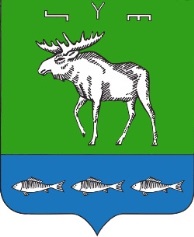 АДМИНИСТРАЦИЯ СЕЛЬСКОГО ПОСЕЛЕНИЯ ДЕНИСКИНСКИЙ СЕЛЬСОВЕТМУНИЦИПАЛЬНОГО РАЙОНАФЕДОРОВСКИЙ РАЙОН РЕСПУБЛИКИ БАШКОРТОСТАННаименование долгосрочной целевой программы«Энергосбережение и повышение энергетической эффективности в сельском поселении Денискинский сельсовет муниципального района Федоровский район Республики Башкортостан на 2020-2024  годы» (далее – Программа)Основание для разработки ПрограммыФедеральный закон № 261-ФЗ «Об энергосбережении и о повышении энергетической эффективности и о внесении изменений в отдельные законодательные акты Российской Федерации» от 23 ноября . Указ Президента Российской Федерации от 4 июня . № 889 «О некоторых мерах по повышению энергетической и экологической эффективности российской экономики»Распоряжение Правительства Российской Федерации от 
1 декабря 2009 № 1830-р «Об утверждении Плана мероприятий по энергосбережению и повышению энергетической эффективности в Российской Федерации, направленных на реализацию Федерального закона «Об энергосбережении и о повышении энергетической эффективности и о внесении изменений в отдельные законодательные акты Российской Федерации»Заказчик долгосрочной целевой программыАдминистрация сельского поселения Денискинский сельсовет муниципального района Федоровский район Республики Башкортостан Цели и задачи целевой программыЦель Программы – рациональное использование топливно-энергетических ресурсов, снижение финансовой нагрузки на бюджет поселения по оплате потребляемых топливно-энергетических ресурсов Задачи Программы:создание оптимальных нормативно-правовых, организационных и экономических условий для реализации стратегии энергоресурсоcбережения;проведение энергетических обследований;совершенствование системы учета потребляемых энергетических ресурсов муниципальными зданиями и учреждениями;внедрение энергоэффективных устройств (оборудования и технологий) в муниципальном учреждении;уменьшение потребления энергии и связанных с этим затрат в среднем на 10% (по 2% в 2020-2024 году) по административному зданию;повышение уровня компетентности работников муниципальных учреждений в вопросах эффективного использования энергетических ресурсов.повышение эффективности энергопотребления путем внедрения современных энергосберегающих технологий и оборудованияСроки реализации долгосрочной целевой  программы2020-2024 годы. Перечень основных мероприятий долгосрочной целевой программыПроведение энергоаудита муниципальных зданий, включаемых в программу повышения энергоэффективности и подготовка энергетических паспортов  Установка отдельных групп учета и фотореле на уличных электрических сетях в населенных пунктах.Замена ламп уличного освещения на светодиодные светильники.Переход внутридомового освещения на энергосберегающие лампы освещения Исполнители долгосрочной целевой программыАдминистрация  сельского поселения Денискинский сельсовет муниципального района Федоровский район Республики Башкортостан Объемы и источники финансированияОбщий объем финансирования на 2020-2024 гг. составляет:из бюджета поселения  2020 г. –200 тыс.руб.2021 г. – 210 тыс.руб.2022 г. - 220 тыс.руб.2023 г. – 230 тыс.руб.2024 г. – 240 тыс.руб.Ожидаемые результаты реализации долгосрочной целевой программы- переход на приборный учет при расчетах учреждений муниципальной бюджетной сферы с организациями коммунального комплекса;- сокращение расходов электрической энергии в муниципальных зданиях;- экономия электрической энергии в системах наружного освещения;- сокращение удельных показателей энергопотребления; - повышение заинтересованности в энергосбереженииГод Для организаций Для физических лиц 20174,10 руб/ кВтч1.92 руб/ кВтч20184,90 руб/ кВтч2,01 руб/ кВтч20195,70 руб/ кВтч2,22 руб/ кВтчРост тарифа 2017 года к уровню 2019 года139,02%115,25%Год Для организаций Для физических лиц 20174994,02/1000куб.м4994,02 руб/1000куб.м20185188,79/1000куб.м5188,79 руб/1000куб.м20195365,21/1000куб.м5365,21 руб/1000куб.мРост тарифа 2017 года к уровню 2019 года107,43%107,43 %